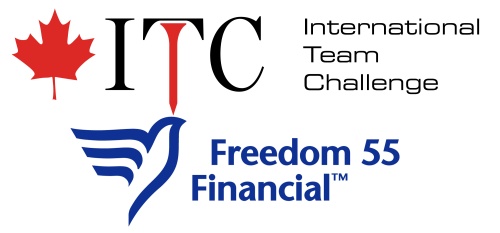 2017 MJT International Team Challenge presented by Freedom 55 Financial  - Final  Team ScoringGOLF ONTARIO WHITEDay 1Day 2Day 3Total * MILLAGE290290289869GOLF ONTARIO BLUEDay 1Day 2Day 3Total * MILLAGE302295290887GEARED FOR GOLF JGDCDay 1Day 2Day 3Total * STAR313310302925NEW YORK PGADay 1Day 2Day 3Total * WAGNER317307307931MJT WESTERN CANADADay 1Day 2Day 3Total * MATSON327302306935MD JUNIOR GOLF ACADEMYDay 1Day 2Day 3Total * LEE-BENTHAM308319313940WHISTLE BEAR GPCDay 1Day 2Day 3Total * SMALLWOOD321304316941GOLF PERFORMANCE COACHESDay 1Day 2Day 3Total * OVERHOLT317317320954MJT EASTERN CANADADay 1Day 2Day 3Total * SMALLWOOD315322319956GLEN ABBEY JGDC Day 1Day 2Day 3Total * VAUGHAN325312323960MJT ONTARIO BLUEDay 1Day 2Day 3Total * MCDOWALL326319322967GLEN ABBEY GDCDay 1Day 2Day 3Total * CASEY334324321979WESTMOUNT GTCDay 1Day 2Day 3Total * SMALLWOOD327333319979MJT ONTARIO REDDay 1Day 2Day 3Total * MATSON319338328985